sugar-free Applesauce Raisin Bread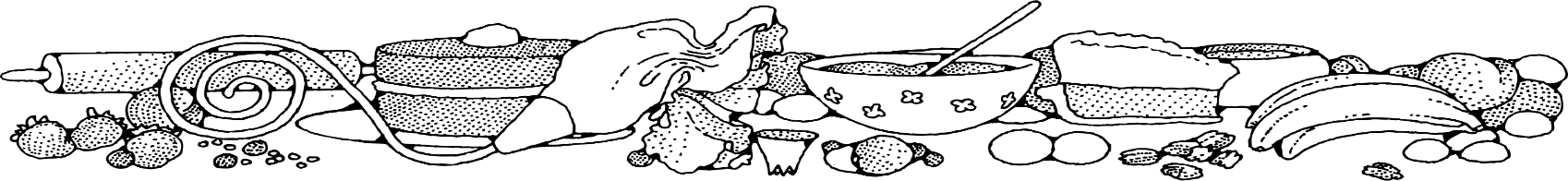 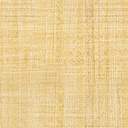 COMPLIMENTS OF Jeannie strickler - cassville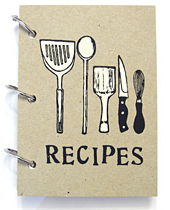 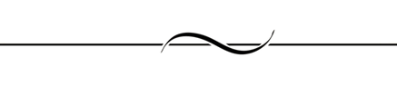 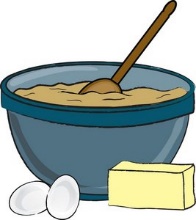 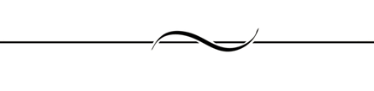 